Soroptimist International 
of Kent & Queen Anne’s CountiesInvites you to an“Afternoon Delight”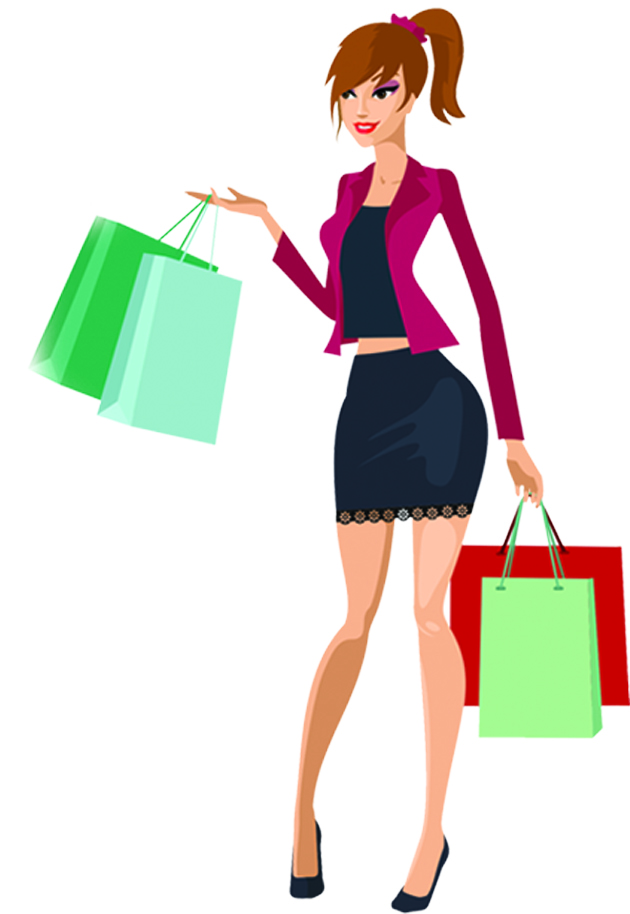 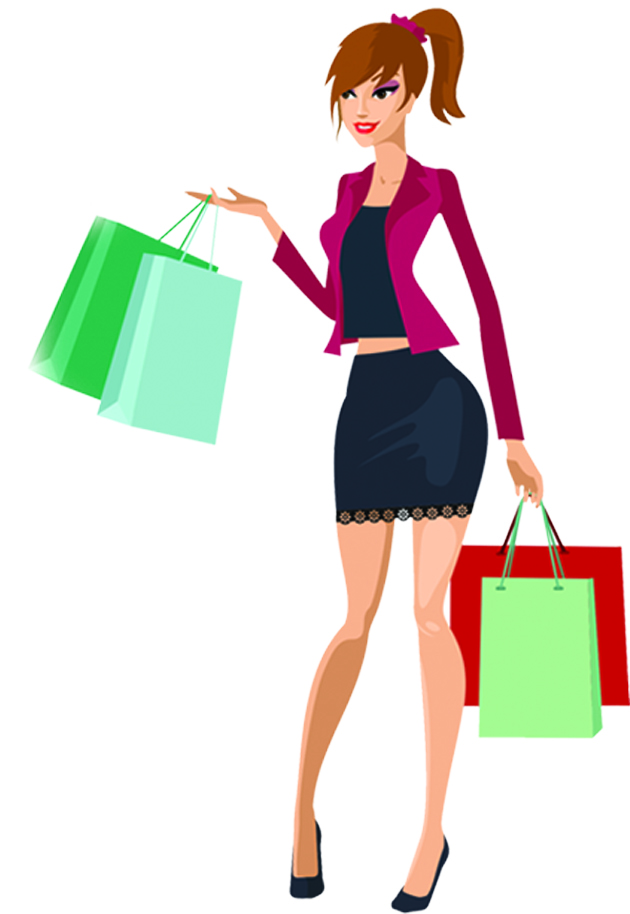 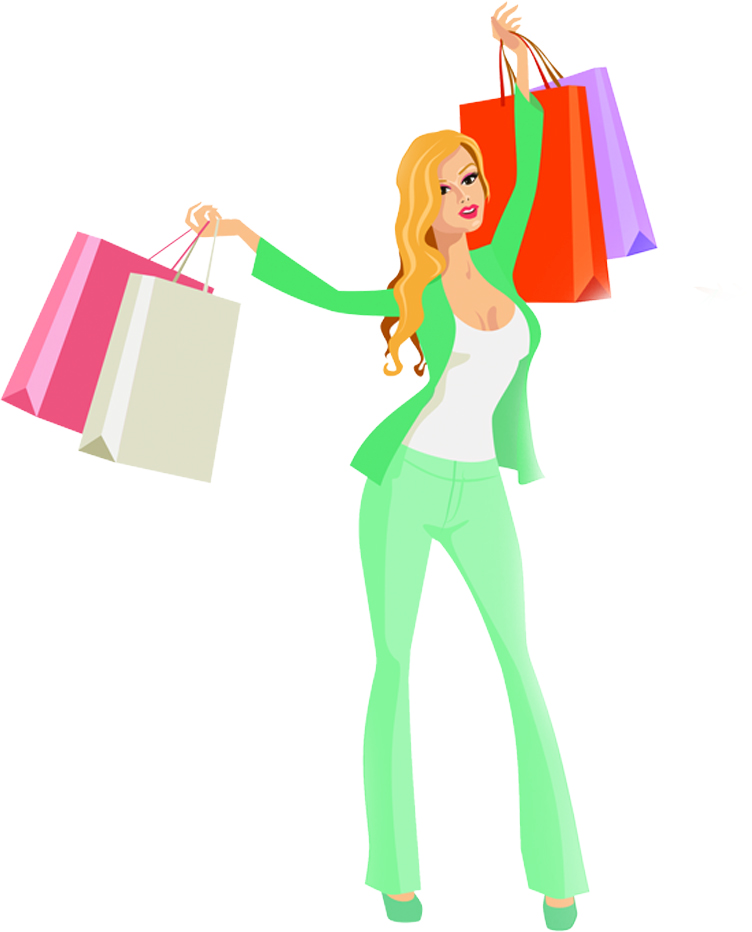 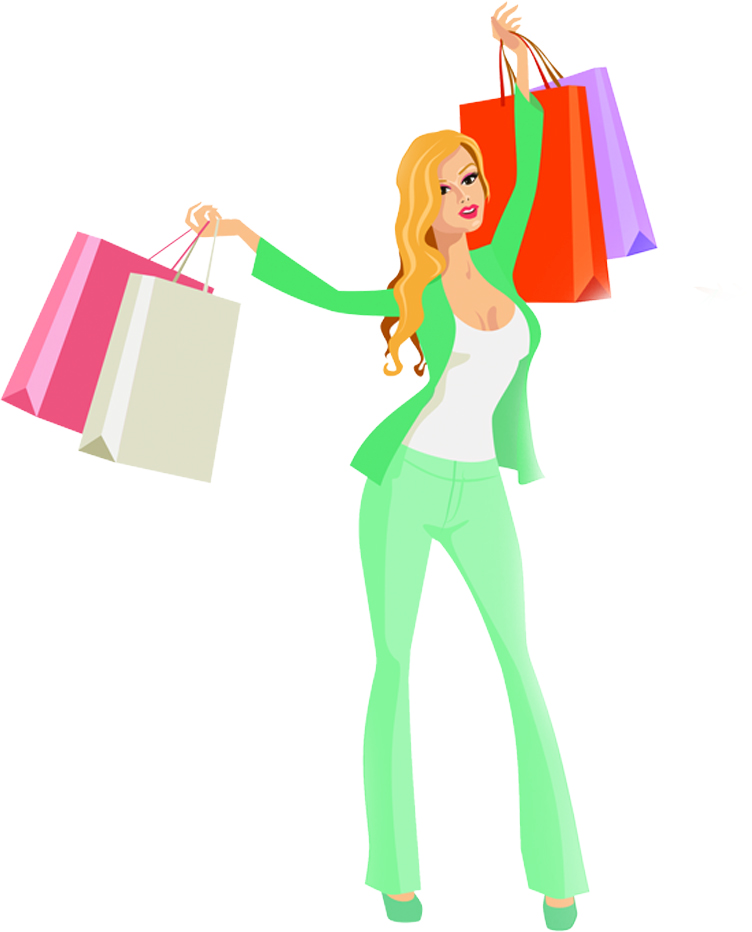 Luncheon and Fashion ShowSilent Auction ~ Bead Sales Saturday, April 25, 2020Chester River Yacht and Country Club7738 Quaker Neck RoadChestertown, MD 21620	$40.00 per person 		Doors Open at Noon ~ Luncheon at 1:00 P.M. ~ Cash BarProceeds benefit Soroptimist education and our signature programs to improve the lives and advance the status of Women and GirlsSoroptimist International of Kent and Queen Anne’s Counties is a 501(c)(3) organization